Merboltickýzpravodaj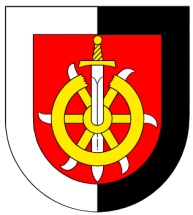 č.6/2020								  	30.6.2020  Vodné	Zdravím Vás a apeluji na ty, kdo ještě nezaplatili vodu, aby tak co nejdříve učinili.  Schůzka „hasičů“     26.6.2020 se konala schůzka „potenciálních hasičů“ v Klubu přátel Merboltic. Byl jsem mile překvapen velkou účastí a také kladným přístupem všech zúčastněných k řešení tohoto problému. Jsem přesvědčen o potřebnosti tohoto počinu, nehledě k tomu, že v Merbolticích má hasičský sbor tradici navzdory nízkému počtu obyvatel. Z vlastní poměrně krátké zkušenosti totiž vím, že v případě extrémních výkyvů počasí, výpadků proudu apod., mají všechny záchranné složky tolik práce, že nestíhají řešit ani vlastní problémy, natož problémy nějaké další vesničky. Pevně doufám, že nám tento pozitivní přístup vydrží i po přechodu do každodenního všedního stereotypu.     Pokud zvládneme tuto fázi, čeká nás spousta dalších úkolů, např. umístění techniky, která se zatím nachází ve stodolách soukromých subjektů apod. Měla by být soustředěna na jedno místo, které bude v případě potřeby snadno dostupné i v zimních měsících.     Bohužel obec v současné době takovéto prostory nemá a hledá cesty, jak tento problém vyřešit.   Palivové dřevo   Pomalu se blíží další vlna prodeje palivového dřeva. Vzhledem k tomu, že někteří z Vás si to zařídili přímo s Ing. Pudilem nebo jinak, můj seznam (pořadník) se stal neaktuálním. Prosím tedy všechny, kteří mají ještě zájem o palivové dřevo od úřadu, aby mi to nahlásili do aktuálního seznamu.   Situace s vodou     Letošní rok je zatím na vodu štědřejší, než byl ten loňský, takže kromě jednoho „vodního excesu“ je situace celkem uspokojivá a doufejme, že to tak i vydrží. Nejteplejší měsíce jsou však teprve před námi a pravá sezóna nastane právě od příštího týdne.     Byly realizovány zemní práce pro podchycení úniků z pramene u starého vodojemu, další kroky včetně projektu na příjezdovou komunikaci k vodojemu a jeho posílení jsou ve fázi výroby projektové dokumentace. Byly již provedeny geologické sondy pro zjištění povahy terénu pod novou komunikací atd..  Broušenka     Asi jste zaregistrovali v obci zvýšený pohyb kamionů s vyfrézovanou hmotou z renovace hlavního tahu Česká Lípa – Děčín. Díky rekonstrukci tohoto hlavního tahu se obci podařilo získat od SaM Č.Lípa značné množství broušenky na opravu místních komunikací. Samozřejmě to přináší i zvýšený pohyb nejrůznější techniky v obci, takže prosím o shovívavost.   TRUCK FEST Merboltice     V sobotu 4.7.2020 se uskuteční na hřišti setkání skalních fanoušků silných motorů. Od 14.00 -16.00  je naplánována „ spanilá jízda“ a od 16.00 poteče již na hřišti pivo + párek – ten, doufám, nepoteče.   SHEEP HALL PARTY       V pátek 31.7. se bude konat ve velkém sále ovčína u Eflerů již 7. ročník této akce.     -  vystoupí zde hudební formace Geralda Jamese Clarka    -  jako druhý bude „speciální host“ víc nesmím prozradit    -  dalším aktérem bude osvědčená skupina CARIBE s hostyBude zde možnost parkování, stanování, samozřejmě zde bude catering – to vše pod taktovkou SSM (kdo neví – Sousedský spolek Merboltice)  Hvozdění    22.-.23.8 2020 - podrobnosti příště                                    Pavel Pažout starosta